МИНИСТЕРСТВО ОБРАЗОВАНИЯ И НАУКИ РОССИЙСКОЙ ФЕДЕРАЦИИ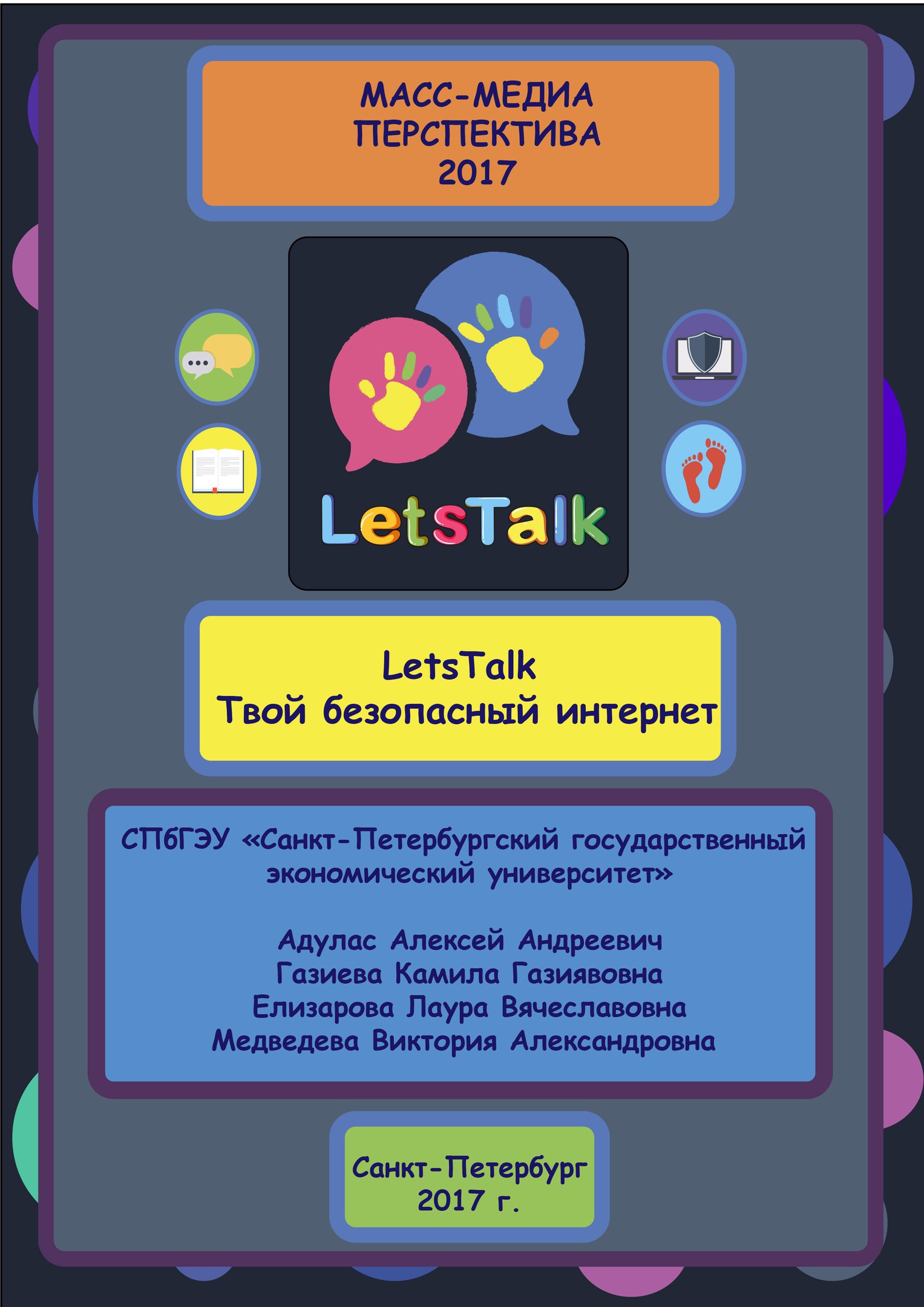 ФЕДЕРАЛЬНОЕ ГОСУДАРСТВЕННОЕ БЮДЖЕТНОЕОБРАЗОВАТЕЛЬНОЕ УЧРЕЖДЕНИЕВЫСШЕГО ОБРАЗОВАНИЯ«САНКТ-ПЕТЕРБУРГСКИЙ ГОСУДАРСТВЕННЫЙЭКОНОМИЧЕСКИЙ УНИВЕРСИТЕТ»(СПбГЭУ)ИНСТИТУТ МАГИСТРАТУРЫКАФЕДРА МЕЖДУНАРОДНЫХ ОТНОШЕНИЙ, МЕДИАЛОГИИ, ПОЛИТОЛОГИИ И ИСТОРИИНереализованный проект «LetsTalk. Твой безопасный интернет» на Международный конкурс студенческих коммуникационных проектов «МАСС-МЕДИА ПЕРСПЕКТИВА»Авторы:Адулас Алексей Андреевич (89992079284, aladulas@yandex.ru)Газиева Камила Газиявовна (8960-252-03-30, kamilagazieva@yandex.ru)Елизарова Лаура Вячеславовна(89811072113, lauraelizarova@mail.ru)Медведева Виктория Александровна (89146863248, zakoo95@yandex.ru)Научный руководитель: кандидат педагогических наук,доцент кафедры международных отношений, медиалогии, политологии и истории Молчанова О.И.Санкт-Петербург 2017 г.Наша команда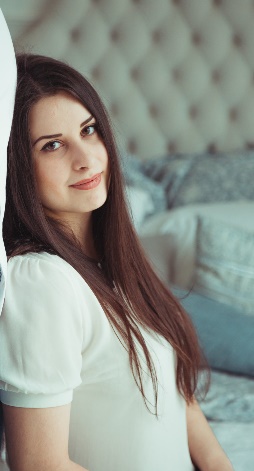 Елизарова Лаура Мозг проекта. Без неё бы вся структура рухнула, страницы разлетелись бы в хаосе, а проект никогда бы не был закончен. Самый душевный руководитель, который всегда всё держит под контролем и складывает воедино все частички целого!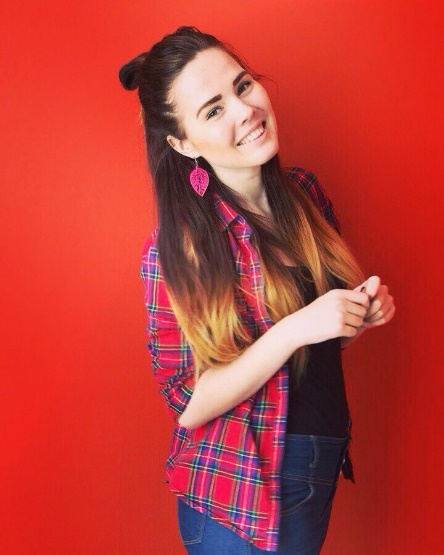 Виктория МедведеваГений графики. Искусно обращается с дизайнерскими программами и знает кучу хитрых секретов по визуализации контента. Ми-ми-мишные персонажи приложения: наш любимый мопс, панда и другие животные – её заслуга.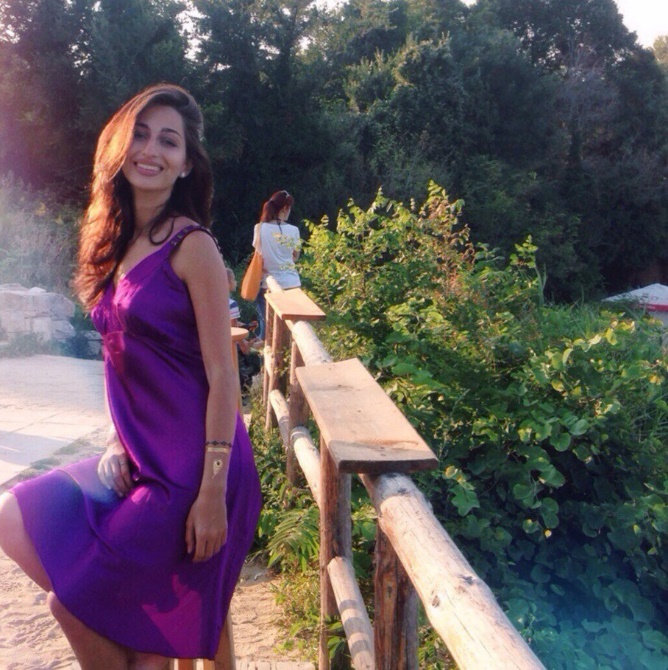 Камила ГазиеваТворческий вулкан. Генерирует идеи и мастерски выкладывает их на бумагу. Из одной мысли рождает десяток новых. Добавит яркости любой идее и обыграет её в насыщенных цветах.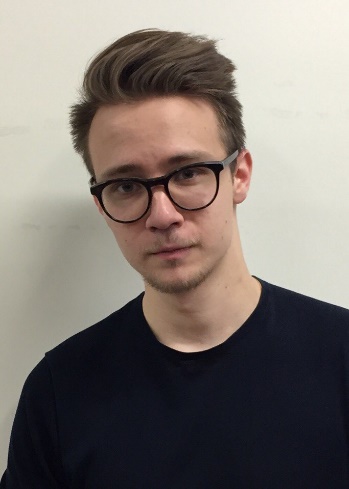 Алексей Адулас Мастер счёта. Может составить календарный план и рассчитать бюджет в кратчайшие сроки. Без математического ума в команде творческие идеи не приобрели бы свой фундамент, а без его креативности не случилось бы разработки функционала приложения.ВведениеСотни лайков, десятки комментов и кликов мышкой. Сегодня фраза «прогугли это» стала частью нашей жизни, а «клиповое мышление» у подрастающего поколения – ответом на возросший поток информации. Виртуальное пространство – это отдельный мир, в котором сосуществуют почти 3 миллиарда людей на всей планете. Современные возможности интернета позволяют пользователям получать онлайн-образование, работать дистанционно, просматривать фильмы, слушать музыку и постоянно оставаться на связи. Но какие опасности таит в себе сеть? Нужно ли обучать ребёнка грамотному использованию виртуального пространства? Мы уверены, что это необходимо и хотим, чтобы разработанный проект помог обеспечить безопасность детей в интернете, а также чтобы ребёнок мог с пользой проводить время.   ПроблематикаНовое поколение с раннего возраста начинает своё знакомство с виртуальным пространством. С того момента, как у ребёнка развивается мелкая моторика, он начинает брать в руки гаджеты. В результате чего к подростковому возрасту формируется «клиповое мышление», и восприятие человека происходит через короткие яркие образы. Более того, в Интернете ребят могут подстерегать различные опасности. Вредоносные сайты со взрослым контентом, игры с элементами насилия и жестокости, мошенники и аферисты – это неполный перечень возможных опасностей. Мы хотим создать благоприятное пространство, где дети смогут не только общаться со сверстниками, но и получать знания, полезные для своего возраста. Одной из главных целей нашего проекта является развитие у маленьких пользователей культуры Интернет-использования.  Основная идея проектаНаш проект направлен на то, чтобы обезопасить присутствие ребёнка в виртуальном пространстве, направить юного пользователя, помочь ему освоиться в этой информационной среде и почувствовать в ней себя комфортно, уверенно, а самое главное – безопасно. «LetsTalk» – это образовательно-развлекательное приложение, которое адаптировано для самых маленьких пользователей.Отличительной чертой приложения является отсутствие рекламы. Модераторы будут тщательно проверять и контролировать всю информацию и материалы, публикуемые в приложении, следить за соблюдением правил поведения, мотивируя получением очков (их можно будет обменивать на приятные бонусы) и штрафами (лишение определенного числа очков, невозможность отправить сообщение в течение суток и т.д.) в игровой форме. С целью создания максимально равноправного сообщества регистрироваться в приложении смогут дети только до 14 лет (включительно).ЦельГлавная цель нашего проекта – развить у детей и подростков культуру использования виртуального пространства. ЗадачиДля достижения поставленной цели авторы проекта ставят перед собой следующие задачи:техническиеразработать приложение для пользователей от 6 до 14 лет;адаптировать «Letstalk» для различных платформ (Android и iOS);создать собственную электронную библиотеку;социальныеобезопасить детей от ненадлежащего контента в социальных сетях;предоставить доступ к безопасным и бесплатным информационным источникам;обучить детей грамотному поведению в виртуальном пространстве;приобщить молодое поколение к культурному досугу с помощью образовательных заданий в игровой форме;разработать игровые формы обучения в соответствии с возрастом пользователя.Функционал приложения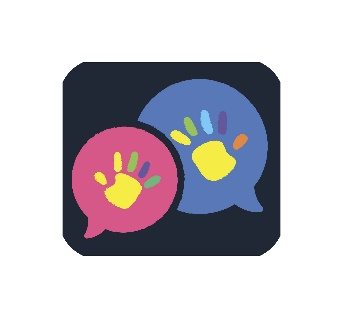 После скачивания LetsTalk через App Store или Google Play на рабочем столе появится яркая иконка приложения (см. Приложение 1). Интерфейс очень прост и удобен в использовании. При открытии приложения появляется четыре раздела на выбор:ОбщениеЗаданияОбучениеБезопасностьТематики разделов обозначены красочными и понятными картинками. Посередине находится виртуальный друг и помощник, который будет здороваться с юным пользователем при каждом открытии приложения.Образ помощника можно будет менять при желании в настройках. Для начала представлены несколько персонажей, но при необходимости перечень героев можно расширить (см. Приложение 2). Помимо этого, виртуальный друг будет присылать на мобильное устройство важную информацию, уведомления и приятные слова, чтобы поднять настроение пользователю. Разумеется, виды уведомлений и их частоту можно будет регулировать так же в настройках.Рассмотрим каждый раздел подробнее.ОбщениеВ данном разделе представлена безопасная социальная сеть, в которой ребенок сможет заполнить свою анкету, добавлять друзей, общаться с ними в личной переписке или создавать общие чаты, вести дневник и дарить виртуальные подарки.В анкете, помимо ФИО и даты рождения, юный интернет-пользователь может указать свои интересы, любимые книги и фильмы, свой знак зодиака и любимый цвет, отметить лучших друзей, а также размещать свои фотографии. В разделе «Чат» ребенок сможет переписываться со своими друзьями. Также можно создать общую беседу из нескольких друзей, где на полянке будут сидеть персонажи друзей, и сообщение будет указывать на того, кто его написал, для более комфортного общения (см. Приложение 4).В разделе «Мои друзья» можно ставить маркировки, где познакомились, например, «одноклассник», «волейбол», «танцы», «родственник» и так далее.Раздел «Мой дневник» даст возможность записывать яркие события жизни, мысли и чувства, а также дневник пригодится в разделе «Задания». Доступ к дневнику ребенок может делать открытым, закрытым или открытым только для друзей по желанию.В разделе «Подарки» можно дарить подарки друзьям за накопленные очки при выполнении заданий.Задания Пожалуй, раздел «Задания» – самый занимательный в LetsTalk, в котором ребята смогут узнавать много нового и культурно проводить досуг в формате игры. В данном разделе перед нами появляется карта города, на которой кружочками указаны места. При нажатии на кружочек появляется задание, которое необходимо выполнить (сходить в музей, прочитать книжку, сделать подделку и др.). За каждое выполненное задание ребенок будет получать очки, которые затем сможет обменять на подарки, дополнительные стикеры, украшения страницы или копить их, для получения более ценных призов, например, подарка в канцелярском магазине. Подарки можно будет получить у спонсоров приложения, в качестве которых рассматриваются: сеть магазинов «Буквоед», «Детский мир», «Кенгуру», клуб «Лазертаг», различные интернет-магазины и т.д. Для того, чтобы модераторы могли засчитать задание, пользователю нужно будет выкладывать фото, видео, рассказ или все вместе в свой дневник. Таким образом, в игровом формате дети смогут учиться чему-то новому, узнавать интересные факты и делиться своими историями с друзьями в своем дневнике.Образование В данном разделе представлено 4 категории поиска:КнигиВидеоУчебникиСтатьиПосле выбора категории в поисковой строке нужно написать искомое, и библиотека предложит все имеющиеся варианты, связанные с этим словом или словосочетанием. Можно сказать, что это тот же поисковый браузер, но с отфильтрованным контентом. В случае, если информации недостаточно или результатов поиска вообще нет, можно предложить добавить желаемое, воспользовавшись кнопкой «Предложить». Разумеется, все запросы проходят модерацию, чтобы избежать попадания в список неподходящего контента.БезопасностьЗдесь каждый день будет появляться новая информация, посвященная безопасности. Это могут быть статьи, шутки, полезные советы, хитрости и т.д. Колонка справа даст возможность получить обратную связь, которая поможет подбирать наилучший вариант донесения информации. Так дети смогут освоить культуру поведения в сети не в формате школьной лекции, а за увлекательным чтением интересных статей и освоением полезных советов.У детей здесь имеется возможность познакомиться с правилами поведения, а также получить «наказание» при их несоблюдении в целях поддержания порядка.Правила поведения будут включать в себя запрет на использование ненормативной лексики, оскорблений, призывов к насилию и жестокости, пропаганды нездорового образа жизни и т.п., описание разрешенного формата фотографий. Помимо этого, в данном разделе будут разъяснены права пользователей и пожелания к их поведению, а также инструкция о возможностях приложения.Ожидаемый эффектПо итогам реализации приложения «LetsTalk» авторы проекта ожидают следующий эффекты:увеличения уровня грамотности ребёнка в интернете;повышение интереса к образованию и новым образовательным технологиям среди молодежи;реализация приложения с благоприятными условиями для общения среди младшей группы населения;создание защищённой от атак «троллей», действий мошенников и других интернет-аферистов социальной сети;развитие электронной базы источников для обучения.Календарный планБюджетПриложенияПриложение 1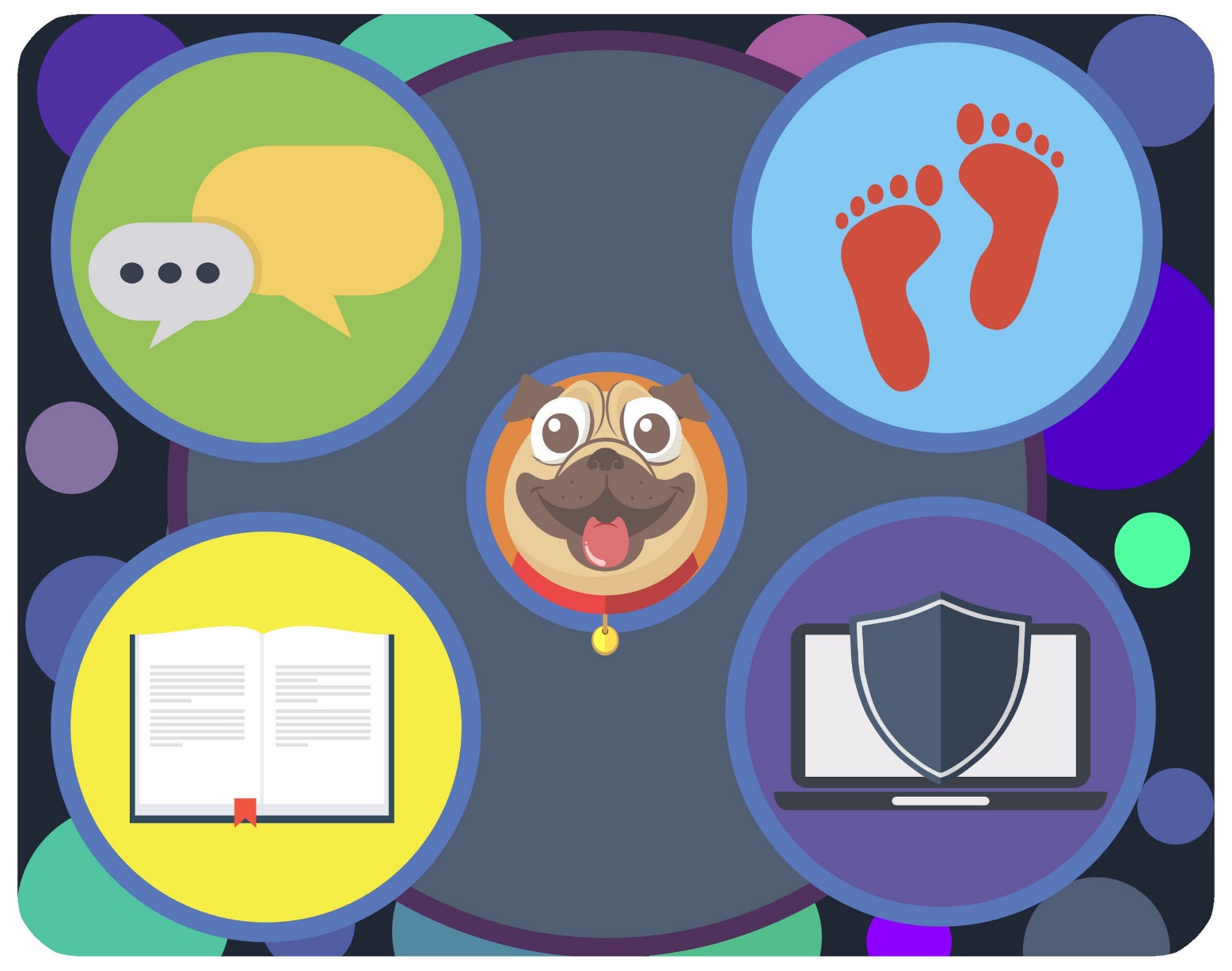 Приложение 2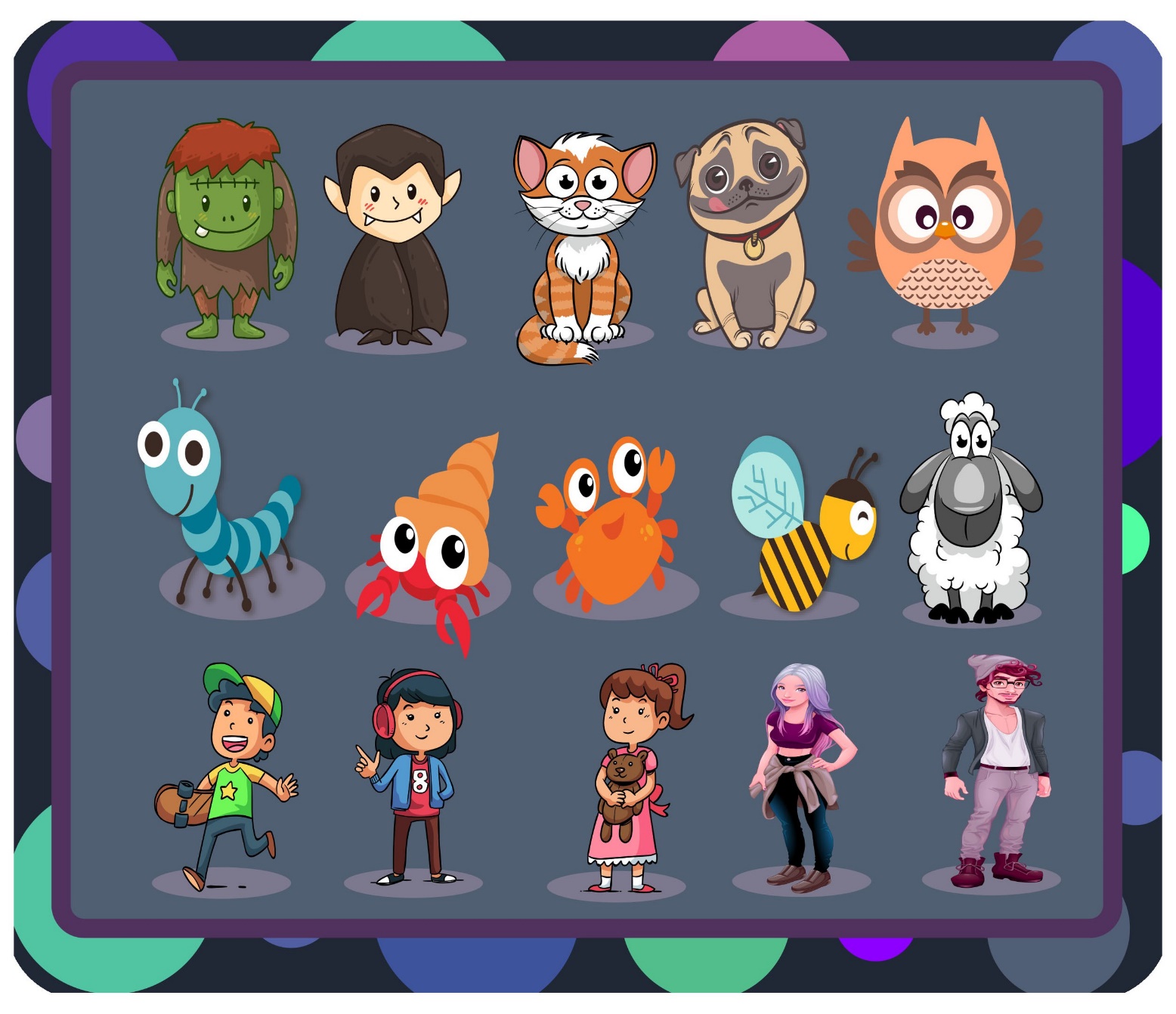 Приложение 3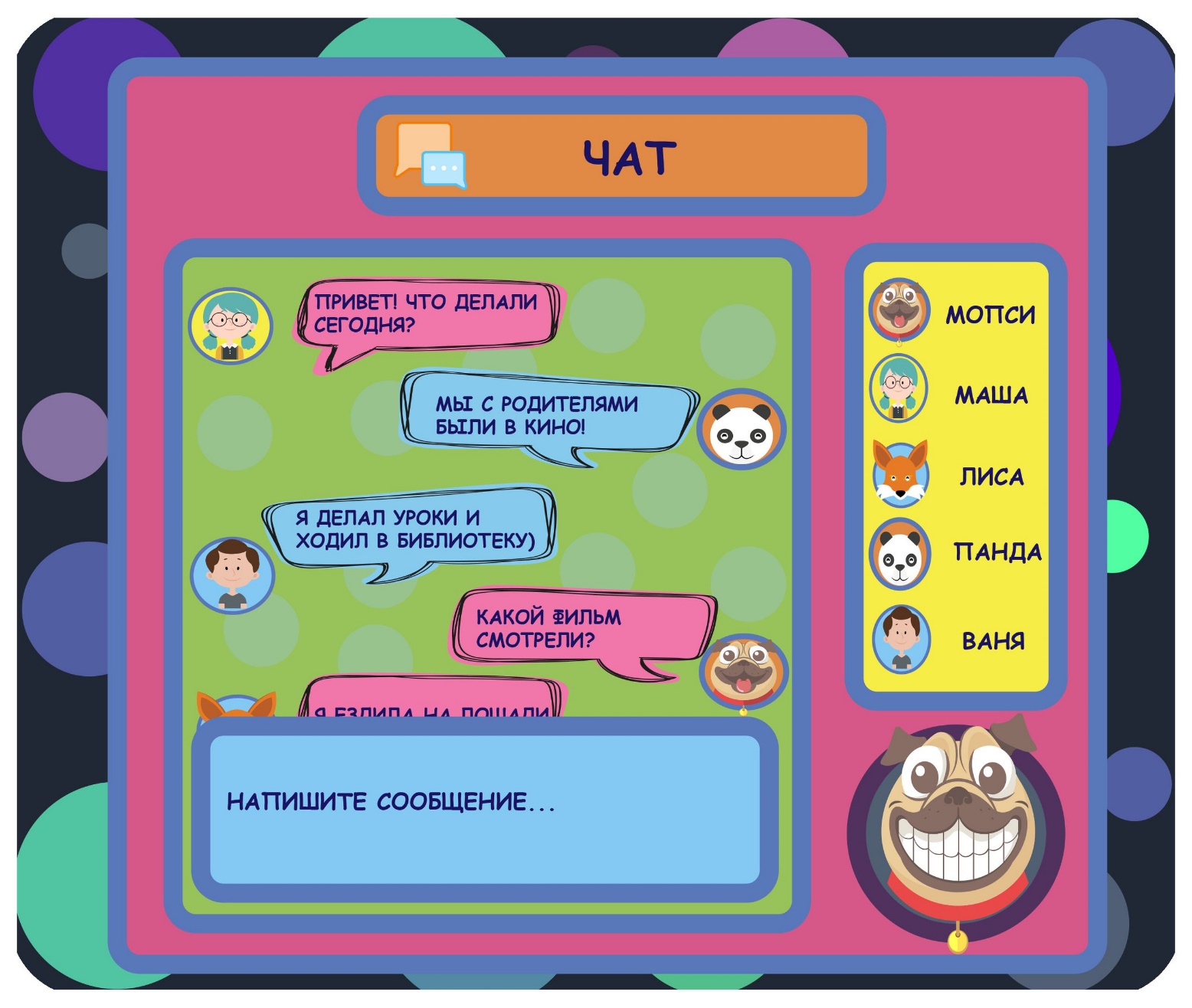 Приложение 4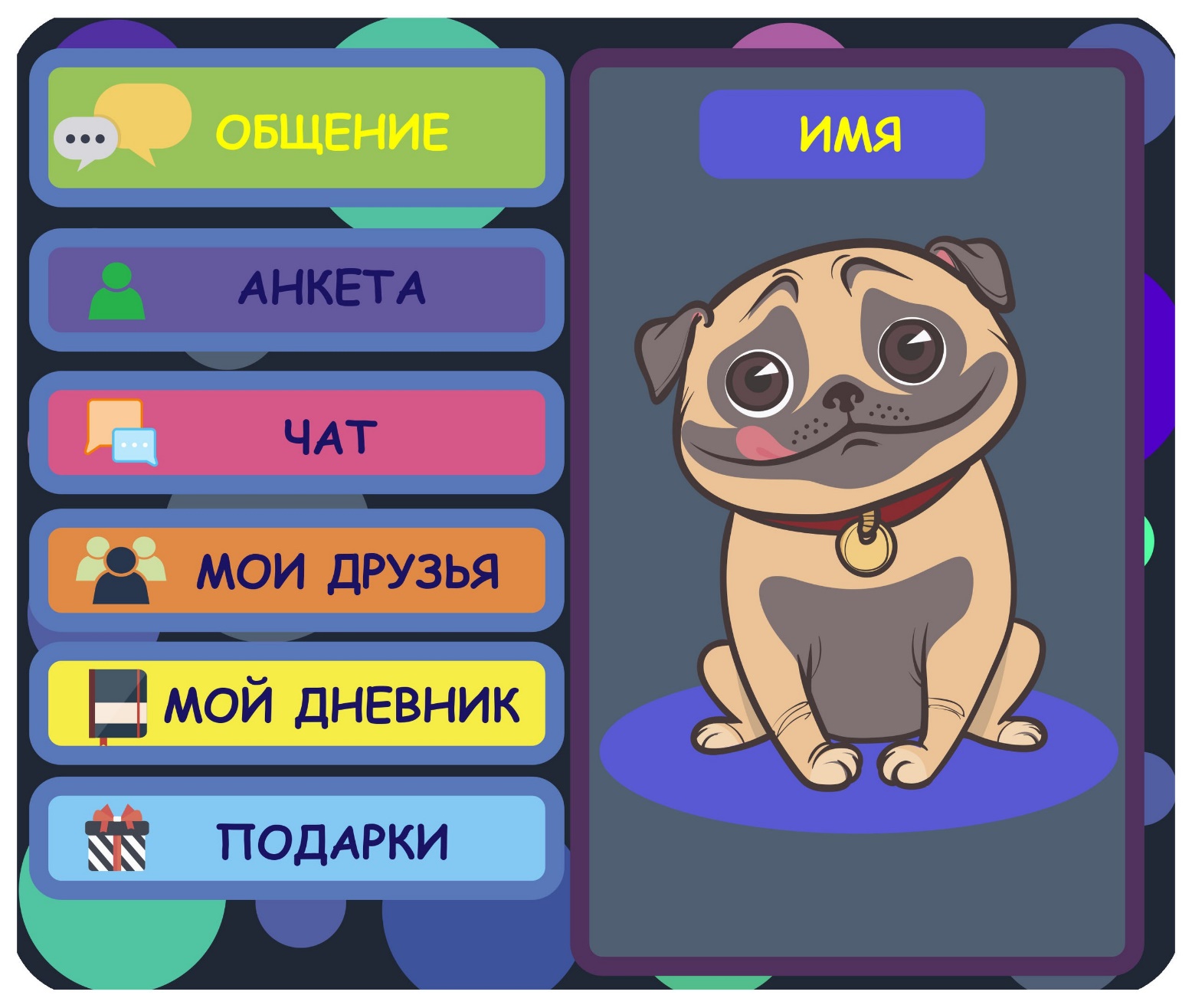 Приложение 5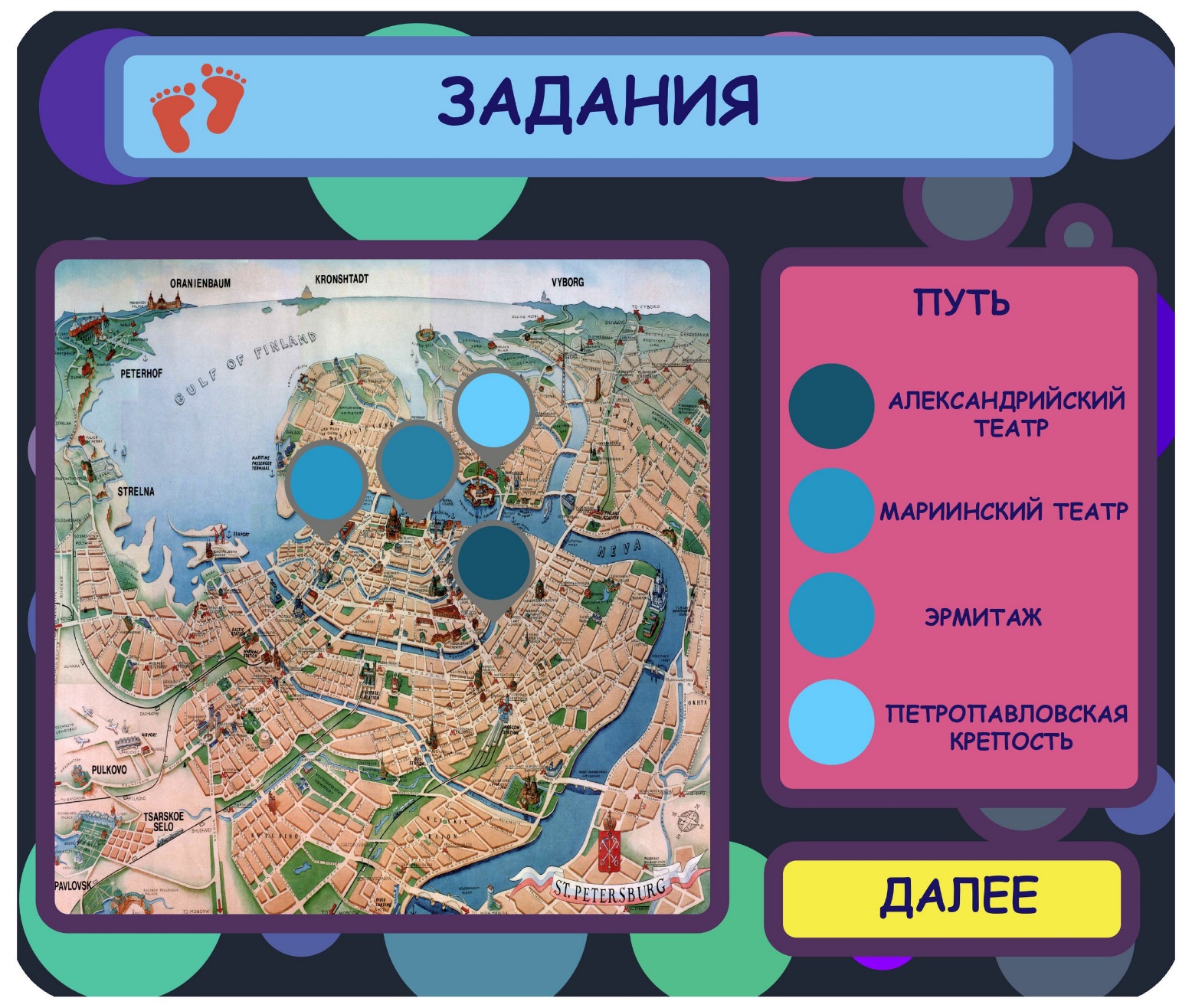 Приложение 6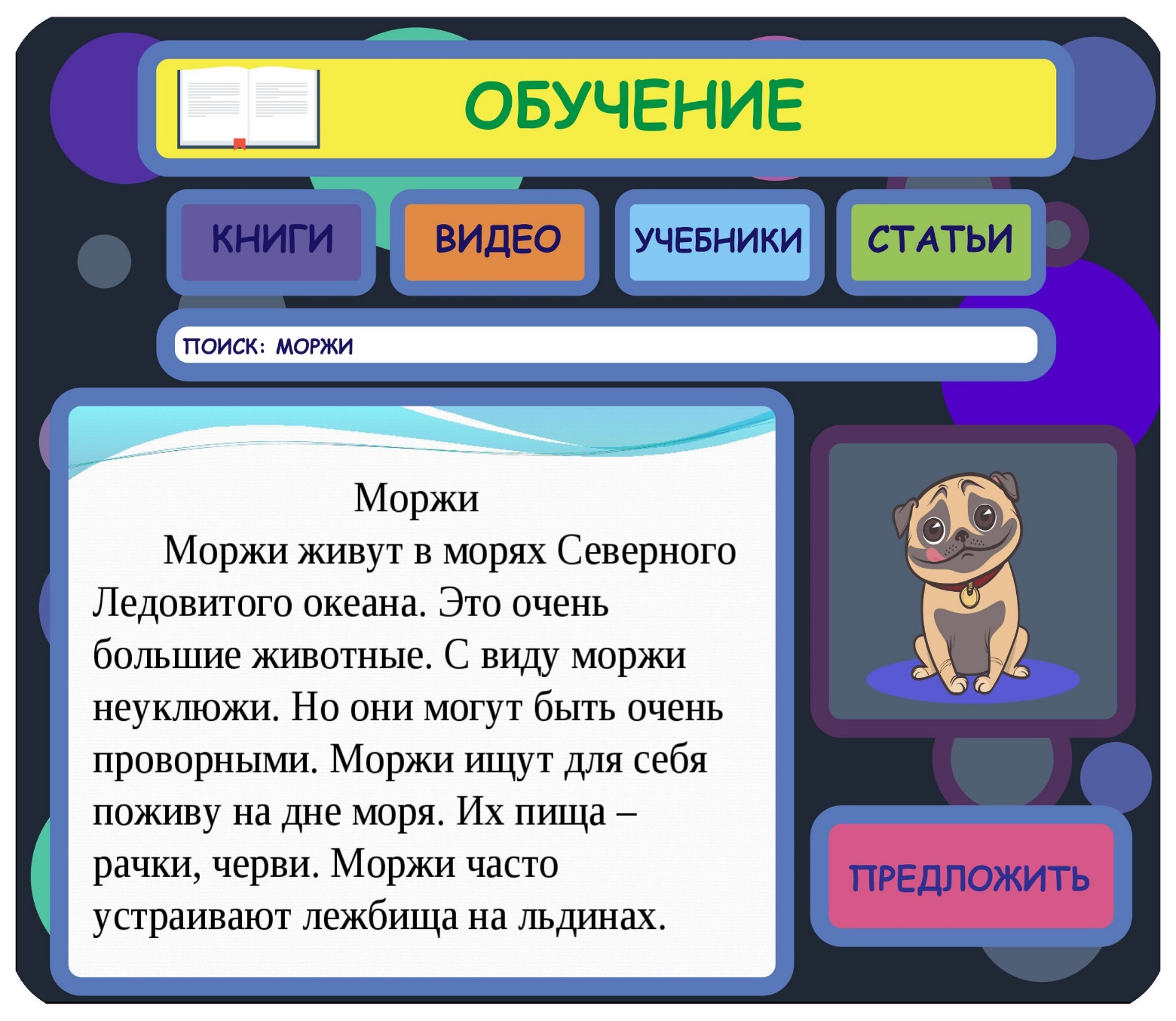 Приложение 7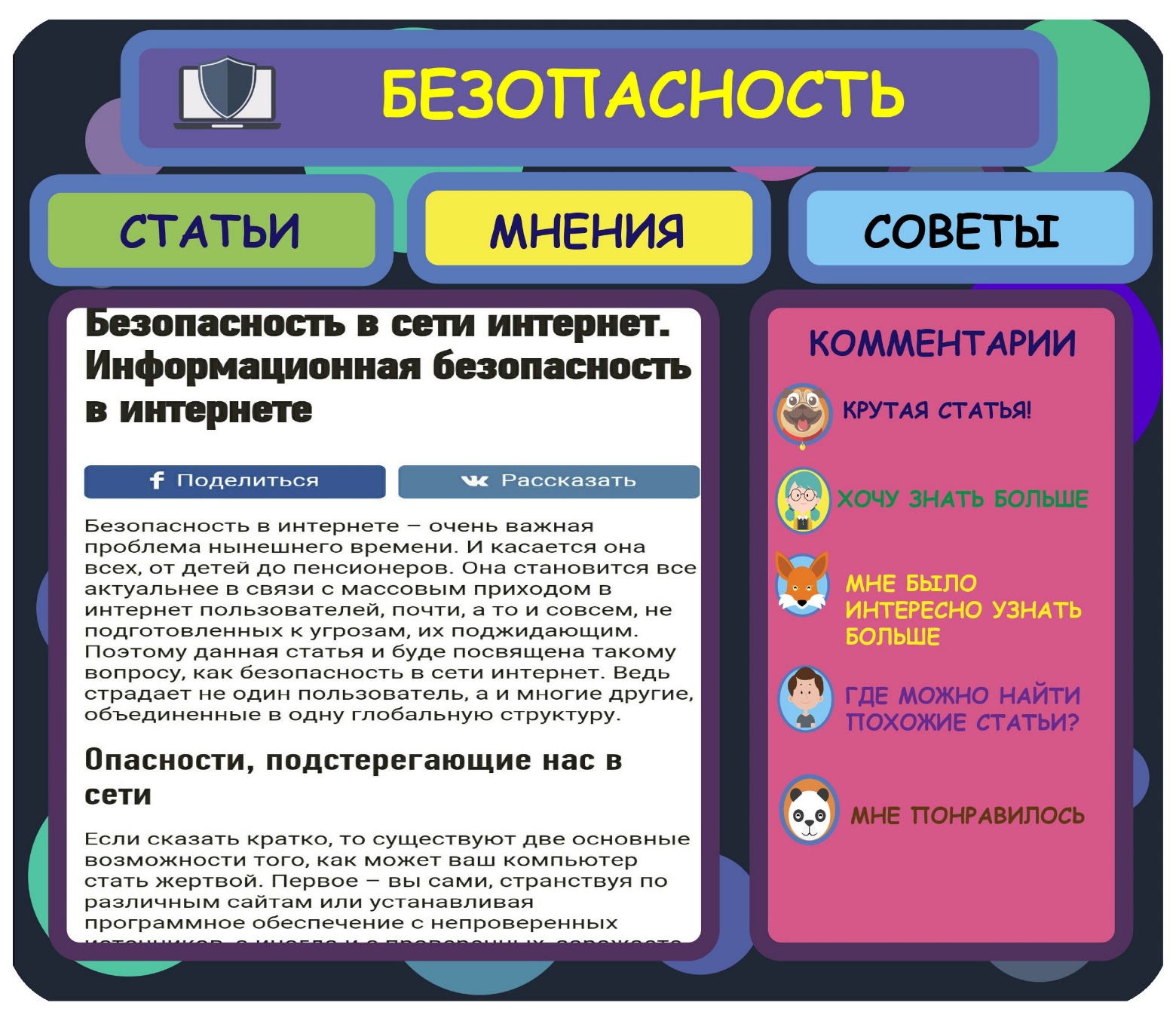 Этап проектаНачалоДлительностьКонецРазработка дизайна01.02.20182828.02.2018Backend разработка01.03.201810412.06.2018Frontend разработка13.06.20182709.07.2018Тестирование10.07.2018918.07.2018Релиз приложения19.07.2018119.07.2018Статья расходовЦенаВремяСтоимость, руб.ПримечаниеРазработка приложенияОбъем приложения больше 25 экранов429000Авторизация по e-mail13000Профиль пользователя, поиск по приложению, информационная лента, рейтингование131000Иконка приложения, интерфейс дополненной реальности82000Геолокация и карты35000Сообщения и чаты, форумы и комментарии, Push-уведомления96000Интерфейс модерации, CMS (система управления содержимым приложения)154000API (Подключение приложения к сторонним сервисам)25000Итого:965000Работа дизайнераUX, UI, Графический дизайн484 руб./час160 час.77440https://spb.hh.ru/Работа разработчиковBackend, Frontend600 руб./час700 час.420000https://www.superjob.ru/Использование BaaS-платформыВозможна экономия за счет BaaS-платформы, которая позволяет сократить время и стоимость разработки на 30% (420000-30%=294000 руб.) за счет автоматизации серверного программирования в backend.Возможна экономия за счет BaaS-платформы, которая позволяет сократить время и стоимость разработки на 30% (420000-30%=294000 руб.) за счет автоматизации серверного программирования в backend.Возможна экономия за счет BaaS-платформы, которая позволяет сократить время и стоимость разработки на 30% (420000-30%=294000 руб.) за счет автоматизации серверного программирования в backend.Возможна экономия за счет BaaS-платформы, которая позволяет сократить время и стоимость разработки на 30% (420000-30%=294000 руб.) за счет автоматизации серверного программирования в backend.BaaS-Платформа5000 руб./мес.6 мес.30000https://scorocode.ru/Стоимость разработки с использованием BaaS-платформы рассчитывается: 
70% от начальной стоимости (294000 руб.) + оплата платформы за 6 месяцев (30000 руб.) = 324000 руб.Стоимость разработки с использованием BaaS-платформы рассчитывается: 
70% от начальной стоимости (294000 руб.) + оплата платформы за 6 месяцев (30000 руб.) = 324000 руб.Стоимость разработки с использованием BaaS-платформы рассчитывается: 
70% от начальной стоимости (294000 руб.) + оплата платформы за 6 месяцев (30000 руб.) = 324000 руб.Стоимость разработки с использованием BaaS-платформы рассчитывается: 
70% от начальной стоимости (294000 руб.) + оплата платформы за 6 месяцев (30000 руб.) = 324000 руб.Стоимость разработки с использованием BaaS-платформы рассчитывается: 
70% от начальной стоимости (294000 руб.) + оплата платформы за 6 месяцев (30000 руб.) = 324000 руб.Менеджмент проекта. (Сбор требований, планирование, оценка)575 руб./час24 час.13800https://spb.hh.ru/Тестирование и публикация приложения в магазине.575 руб./час80 час.46000https://spb.hh.ru/Итого работа без BaaS:557240 Итого работа с BaaS:461240Всего с BaaS:1522240Всего без BaaS:1426240